МКУК ВИЧЕВСКАЯ СЕЛЬСКАЯ БИБЛИОТЕКАКуменского района Кировской областиПрограмма для детей 5-7 летна 2018-2019 г г.в рамках Десятилетия детства в РФ"СКАЗКИ НА ПОДУШКАХ"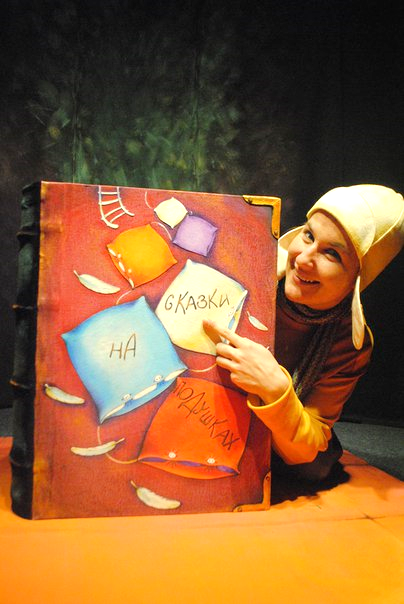 Руководитель программы: Е.А. Шибанова, библиотекарь Вичевской библиотекип. Вичевщина2017 годПрограмма «Сказки на подушках» к Десятилетию детства в РФ на 2018 -2019 год«Что за прелесть эти сказки!Каждая есть поэма!»А.С. Пушкин.Пояснительная записка.Сказка входит в жизнь ребенка с самого раннего возраста, сопровождает на протяжении всего дошкольного детства и остается с ним на всю жизнь. Со сказки начинается его знакомство с миром литературы, с миром человеческих взаимоотношений и со всем окружающим миром в целом.Сказки преподносят детям поэтический и многогранный образ своих героев, оставляя при этом простор воображению.Нравственные понятия, ярко представленные в образах героев, закрепляются в реальной жизни и взаимоотношениях с близкими людьми, превращаясь в нравственные эталоны, которыми регулируются желания и поступки ребенка..Народные сказки воспитывают ребенка в традициях народа. Язык сказок, насыщенный афоризмами, повторами и эпитетами, очень поэтичен, он утончает и возвышает душу слушающих. Недаром такие ценители русского слова, как А.С. Пушкин, М.Ю. Лермонтов, В.А. Жуковский, верили в преображающую силу сказок. А русские мыслители — И. А. Ильин и Е.Н. Трубецкой - видели в сказке отражение души русского народа.Мир изменился до неузнаваемости с момента появления сказок. Что в них такого, что позволяет существовать им столько времени? Нас, современников, и древние народы, которые начали сочинять сказки, очень многое рознит, кроме устройства психики.Наши малыши запоминают их, требуют повторять, переделывают, сочиняют сами, отождествляют себя с различными персонажами. Сказки просто не могут не влиять на их внутренний мир.Наиболее распространены сказки , которые несут в себе жизненно важные идеи:Мир, в котором мы живем – живой. Животные, птицы, растения, даже рукотворные вещи могут говорить с нами. Такое представление формирует бережное отношение ко всему, что нас окружает.Существует добро и зло. Добро, в конце концов, побеждает. Это положение вещей способствует развитию бодрости духа, стремления к лучшему.Поэтому в данной программе во 2 этапе рассматриваются наиболее типичные варианты эмоционального неблагополучия детей младшего школьного возраста и некоторые пути помощи при этих нарушениях. Занятия строятся по тематическому принципу: одно занятие направлено на решение одного вида проблем.Цели:Повышение интереса к чтению, развитие творческих и познавательных способностей детей ; создание условий для формирования эстетических   навыков и эмоций  у детей;Задачи:* Развивать у детей младшего школьного возраста познавательный интерес.* Систематизировать и углубить знания по теме "Мир сказок" и «Сказкотерапия»* Воспитывать добро, справедливость, любовь к культуре через сказки.Ожидаемые результаты:* Активизация деятельности детей. Развитие интеллекта, коммуникативных и творческих способностей учащихся.* Вовлечение детей  в активную творческую деятельность.* Овладение разнообразными формами и методами поиска знаний, практическими умениями и эмоционального восприятия  через сказку и  игру* Обогащение знаниями о сказках.* Проведение заключительного мероприятия по итогам занятийОсобенности построения программы:Занятия программы  поделены на 2 этапа :        1 этап -  Знакомство с русскими народными сказками выстроен на использовании:       - народных и авторских, русских сказках;        - малых жанров фольклора: загадок, пословиц, поговорок;2 этап - Сказкотерапия для детей младшего школьного возраста направлен на:-  решение эмоциональных проблем детей, посещающих занятияПродукт программы:Сборник авторских сказок "Наши чудесные сказки"Список рекомендуемой литературы для детей по теме "Мир сказок"«Сказкотерапия»  для самостоятельного чтения.Проблемные вопросы:Зачем нужно читать сказки? Чему она учит?Могут ли герои сказок помочь мне в трудной ситуации?Смогу ли я  сам сочинить  сказку?Как сказка помогла мне справиться с моими проблемами?2018 годТема 1 Русская народная сказка.январь« Милости просим, гости дорогие»Первое посещение детьми  занятия  «Сказки на подушках»« Чудесный сундучок»Знакомство с сундучком , в котором живут загадки. Загадывание загадок об овощах.Чтение сказки «Репка»,  театр миниатюр «Репка»Развитие грамматической стороны речи.Развитие зрительного внимания. Развитие сенсорных представлений - игра «Мал мала меньше».Отгадывание загадок.февральЧтение русской народной сказки «Вершки и корешки» с попевками.  Подвижная игра с мячом «Съедобное — несъедобное». Подвижная игра «Где растет?».Развитие общей моторики- имитировать движения животных из сказки. Игра «Один и много» .Развитие мышления - отгадывание загадок.мартЧтение инсценировка сказки «Утушка» - театр миниатюрБеседа о перелетных птицах- расширение кругозора детей .Русская народная игра - «Утушка».апрельЧтение сказки «Лиса и волк». Загадывание загадок о весне. Развитие сенсорных представлений « Большой-маленький»Беседа о хитростях лисы и о честности.Чтение сказки. Игра – «Кто жил в лесу?»майЧтение  сказки «Бычок смоляной бочок». Беседа о соломе и смоле.Игра «Чудесный мешочек»сентябрьТеатр миниатюр «Петушок и лиса» «Куда несет петушка лиса?»Чтение сказки «Заюшкина избушка». Игра « Заинька» , "Кто спрятался»октябрьЧтение сказки «Лисичка со скалочкой». Знакомство с предметом обихода – скалкой. Игра " Раскатай лепешку»Беседа о русской печи.ноябрьЧтение сказки «Три медведя».  Игра  «У медведя во бору» , «Посуда трех медведей» игра «Чайный стол»Беседа с детьми « Как появилось маслице»декабрьЧтение  сказки «Петушок и меленка». Беседа «Жадность»Чтение сказки «Пузырь, соломинка и лапоть»Сказочные загадки. Игра с мыльными пузырями.Подвижная игра «Лапоть».Игра-квест «Там на неведомых дорожках»2019 годТема 2 «Сказкотерапия»январьСказка «Знакомство»Игра «Здравствуйте»февральСказка «Про веточку»Игра - ОпорамартСказка «Про силу»Игра «Веник»апрельСказка «Ветерок»Игра «Куда дует ветер»майСказка «Про обиду»Игра с шарикамисентябрьСказка «Храбрый лягушонок»Поделка ЛягушкаоктябрьСказка «Кораблик»Игра «Кораблик» и поделканоябрь«Про чувства»Игра «Пряник»декабрьСказка «Про застенчивость»Игра «Шары желаний» Чаепитие. Выдача свидетельств